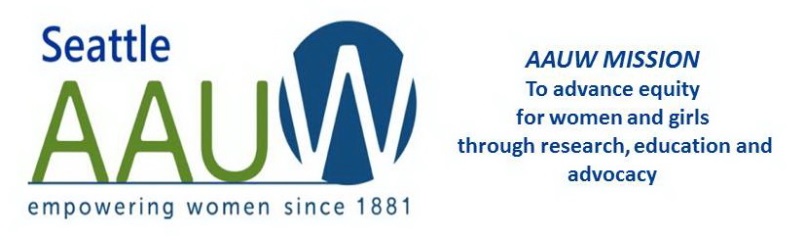 AAUW Seattle 2021 Scholarship ApplicationNote: This application may be completed online here: AAUW Application or downloaded as a fillable form here:  https://seattle-wa.aauw.net/college-scholarships/The Seattle branch of the American Association of University Women (AAUW) will be awarding up to three $3000 - $11,000 scholarships to women who meet the following criteria:1. Have completed at least 90 credits at a Washington public 4-year college*    ORWill enter a B.A.S. program or transfer to a Washington public 4-year college* after receiving an Associate of Arts degree from North Seattle College, Seattle Central College or South Seattle College by June 20212. Have a cumulative GPA of at least 3.03. Will enroll as a full-time student4. Are a U.S. citizen or permanent resident.Consideration will be given to women who have clear educational goals and who have evidence of financial need.All application materials must be submitted no later than May 1, 2021. For submission instructions, see the last page of this application. All applicants will be notified of our decisions by May 31.Questions may be directed to Gay Armsden at scholarships@aauw-seattle.org .  Applicants should inquire by email if their application was received by the deadline.AAUW Seattle 2021 Scholarship ApplicationSubmission deadline: May 1, 2021ENERAL INFORMATIONFull Name: _____________________________________________________Address (Street, City, Zip):  __________________________________________________________ Email Address:  _________________________________________________Best contact phone number:  _________________________  Age (optional):  ________ High School: ____________________ City, State:_________________      Graduation date:  ________College you are currently attending: ______________________________ Graduation date: ________College where you plan to earn your Bachelor’s Degree (if different from above): _________________________________    Expected graduation date: ________Major/Bachelor‘s degree program:  ________________________  If you will be graduating with an AA degree this year, what has been your area of study? _________________________________(cont’d)High school and college activities (clubs, sports, other):  ____________________________________________________________________________________________________________________School offices held:  ________________________________________________________________Honors/awards:_____________________________________________________________________________________________________________________________________________________Community/volunteer Work:  __________________________________________________________________________________________________________________________________________________________________________________________________________________________List the last two full or part-time jobs you have held, beginning with the most recent.  Include business/organization name, job title, responsibilities, and beginning/ending dates.________________________________________________________________________________________________________________________________________________________________________________________________________________________________________________________________________________________________________________________________________________________________________________________________________________________________________________________________________________________________________________________________________________________________________________________________________________________________________________________________________________BExplain why you are seeking financial assistance and what steps you have taken, and/or plan to take, to help pay for your college education.____________________________________________________________________________________________________________________________________________________________________________________________________________________________________________________________________________________________________________________________________________________________________________________________________________________________________Anticipated total college costs during 3 quarters/2 semesters in 2021-2022:   Annual tuition and fees:   $ __________         Housing: $ __________        Check box if off-campus Check box if costs are estimates based on 2020-2021 (this year’s) information. List all expected scholarships/financial aid for 2021-2022. Check box if you have already received notice of award._________________________________    $____________      Awarded         _________________________________    $____________      Awarded        _________________________________    $____________      Awarded         _________________________________    $____________      Awarded               Additional: ______________________________________________________________________Other anticipated income for the 2021-2022 year:      Employment and savings: 							$ _______     Contributions from family, other funds: 					$ _______ Do you provide any financial support to someone? If so, please tell about them.______________________________________________         ____________________________________________________________If you can tell us your FAFSA Expected Family Contribution (EFC), that would be helpful, but it is not required.  ____________Please complete both part A and part B.A. In 150 words or less, describe your educational and career goals, and explain why you are a deserving candidate for a scholarship from AAUW Seattle.B. In 150 words or less, tell us about a personal challenge you have had to handle and/or will have to handle while in school.If there is anything else you’d like to tell us, please use this space:* * * * *      I certify that, to the best of my knowledge, all of the information I have included is accurate and complete.      _______________________________________    Date______________      I agree to a Zoom or phone interview for finalists during the last week in May.     I selected for a scholarship, I agree to attend an AAUW Seattle meeting (virtual or in-person) in September.All information will remain confidential.Applications must be emailed, mailed, or submitted online by May 1.The online application is on docs.google.com here: AAUW Application .Email address: scholarships@aauw-seattle.orgMailing address: Gay ArmsdenChair, AAUW Seattle Scholarship Committee17164 30th Avenue NELake Forest Park, WA  98115Two (2) letters of recommendation e-mailed or mailed directly to the address below. Letter must be on official letterhead from people who have known you in a work, volunteer or educational setting and can attest to your abilities and potential for success.  Letters should be signed and include the name, email or mailing address, and title of the person writing the letter.Official transcript from your college.Copy of your letter of acceptance for the 2021 fall semester. If you have not received your letter yet, send it to us no later than May 15.* Washington public 4-year colleges* Washington public 4-year colleges* Washington public 4-year collegesUniversity of Washington (any campus)Washington State University(any campus)Western Washington UniversityCentral Washington UniversityEastern Washington UniversityEvergreen State College